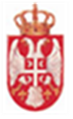 Република СрбијаАутономна Покрајина ВојводинаОпштина ВрбасОПШТИНСКА УПРАВАОдељење за урбанизам и просторно планирање, стамбено-комуналне послове и заштиту животне средине Одсек за заштиту животне средине и енергетски менаџментБрој: 501-22/2021-IV/05Датум: 29.11.2021. годинеВРБАСО Б А В Е Ш Т Е Њ Ео поднетом захтеву за одлучивање о потреби процене утицаја на животну срединуОпштинска управа Врбас, Одељење за урбанизам и просторно планирање, стамбено-комуналне послове и заштиту животне средине, Одсек за заштиту животне средине и енергетски менаџмент, обавештава заинтересоване органе, организације и јавност да је носилац пројекта, “ТЕЛЕКОМ СРБИЈА”  предузеће за телекомуникације а.д. (МБ17162543), из Београда, Таковска број 2, поднео овом Одељењу уредан захтев за одлучивање о потреби процене утицаја на животну средину пројекта- Доградња базне станице  мобилне телефоније „НСУ246 НСЛ246 НСО246 НСЈ246 ВРБАС“ на локацији у Врбасу, Ул. Његошева број 2, на катастарској парцели број 8939 к.о. Врбас-град, на којој је ПП „Сава Ковачевић“ из Врбаса имаоц права на земљишту и припадајућим објектима, a на крову објектa средње медицинске школе „Козмај и Дамјан“, укупне израчне снаге новог извора (систем LTE2100) који се додаје, 2254,2 W по сектору.Позивају се заинтересовани органи, организације и јавност да изврше увид у садржину поднетог захтева и приложену документацију, у просторијама Општинске управе Врбас, у Одељењу за урбанизам и просторно планирање, стамбено-комуналне послове и заштиту животне средине, Маршала Тита 89, спрат 3, канцеларија број 10, сваког радног дана у временском периоду од 10-13 часова. Заинтересовани органи, организације и јавност у року од 10 дана од дана објављивања овог Обавештења, могу доставити овом Одељењу своја мишљења.Ово обавештење се објављује на основу члана 10. Закона о процени утицаја на животну средину („Службени гласник Републике Србије“, број 135/2004 и 36/2009) и биће објављено у дневном листу „Дневник“, на интернет адреси  https://urbanizam.vrbas.net/  и постављено на огласне табле у Општинској управи Врбас и I Месној заједници у Врбасу.